GISBORNE PRESBYTERIAN PARISHSt Andrew’s Church and Community Centre:176 Cobden Street, Gisborne Matawhero Church – Church Lane21st April 2024		Easter 4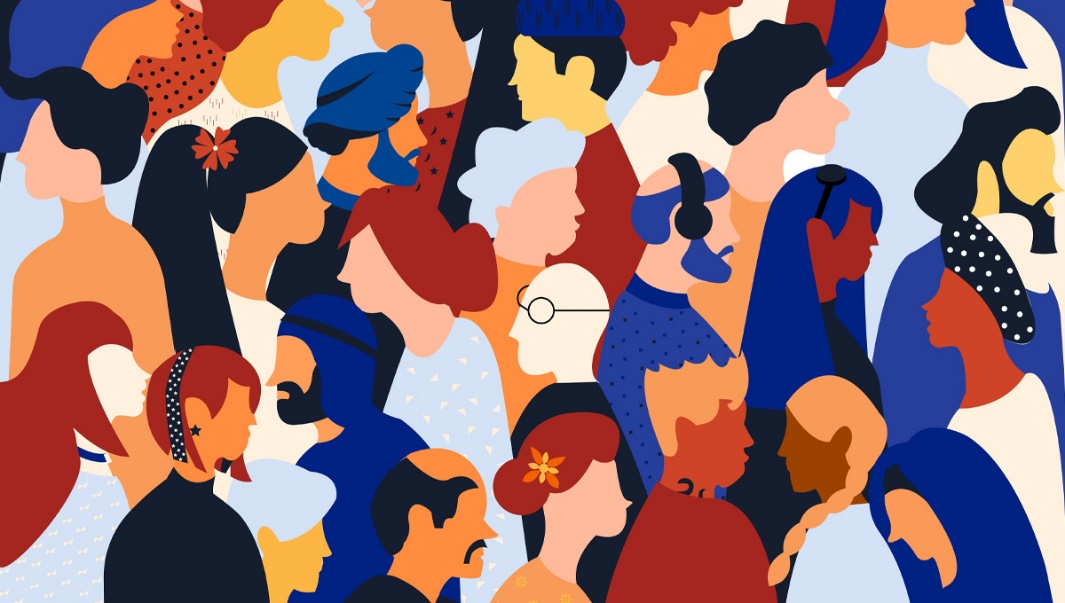 No life of faith can be lived privately. There must be overflow into the lives of others.Eugene PetersonHaere mai. We gather together as Te Atua’s whanau, to delight in Te Ariki (the Lord), to learn of the ways of Ihu Karaiti (Jesus Christ), to each receive blessing, grace, peace through the presence of Wairua Tapu (the Holy Spirit) and to take strength from one another.He manuhiri katoa kei konei (All are welcome here)We welcome all other visitors to our service this morning. Please sign the Visitors’ Book and make yourself known to the Hosts who stand at the back of the church.In our worship we use inclusive language as much as possible. Sometimes, especially in the hymns, this is not possible. Feel free to insert the language with which you are most comfortable.BOLDED WORDS are for congregational response.Where there is an asterisk * please stand.GreetingEntry of Bible,  and Introit  	Jesus, stand among usJesus, stand among us 
in your risen power;
let this time of worship
be a hallowed hour.Breathe the Holy Spirit
into every heart;
bid the fears and sorrows
from each soul depart.words: W. Pennefather  CH3 248Call to Worship   People of God, even if all we have is destroyed, God’s love for us will not be shaken.  We have God’s promise.	Even if everything familiar is taken from us, 	God’s covenant of peace will not be removed.  	We have God’s promise.Through the love of Christ Jesus, God has claimed us and set us upon a solid rock.		We will stand firm in Christ, assured of Christ’s Spirit to sustain and strengthen us. Thanks be to God.Prayer of ApproachSong	Before the world began one Word was there	  CH4 317 						tune Londonderry Air CH4 729Before the world began one Word was there;		grounded in God he was, rooted in care;			by him all things were made, in him was love displayed,through him God spoke and said ‘I am for you’.Life found in him its source, death found its end;light found in him its course, darkness its friend;for neither death nor doubt nor darkness can put outthe glow of God, the shout ’I a-a-am for you’.The Word was in the world which from him came;unrecognised he was, unknown by name;one with all humankind, with the unloved aligned,convincing sight and mind ‘I am for you’.All who received the Word by God were blessed;sisters and brothers they of earth’s fond guest.So did the Word of Grace proclaim in time and spaceand with a human face, ‘I a-a-am for you’.Prayer Seeking Soul PeaceAssurance of RestorationPassing of the Peace.	Ka noho te rangimarie o te Karaiti ki a koutou. The peace of Christ be with you always.	And also with you(Feel free to move around. , “The peace of Christ be with you”.)Announcements, News,  Information	  Song:		Every day I will offer you…		AA 36Every day I will offer you, loving God, my heart and mind,	every way I discover you in the work your hand has signed;help me see I’m your image, and you have dreamed what I might be,every day in your Spirit, I’ll find the love and energy!Every day I will look to Christ, and give thanks for wine and breadthrough the pain and the emptiness where your world cries to be fed;help me see I can work for change, and wherever I might be,every day in your Spirit, I’ll find the love and energy!Every day I will take your word, answer your compassion’s claim,celebrate every sign of hope, every deed done in your name;help me see you are always there, and your light can shine through me,every day in your Spirit, I’ll find the love and energy!					Colin Gibson / Shirley MurrayScripture Reading:    	Isaiah 56: 1-8  NRSV Updated Edition56 Thus says the Lord:
    Maintain justice, and do what is right,
for soon my salvation will come
    and my deliverance be revealed.2 Happy is the mortal who does this,
    the one who holds it fast,
who keeps the Sabbath, not profaning it,
    and refrains from doing any evil.3 Do not let the foreigner joined to the Lord say,
    “The Lord will surely separate me from his people,”
and do not let the eunuch say,
    “I am just a dry tree.”
4 For thus says the Lord:
To the eunuchs who keep my Sabbaths,
    who choose the things that please me
    and hold fast my covenant,
5 I will give, in my house and within my walls,
    a monument and a name
    better than sons and daughters;
I will give them an everlasting name
    that shall not be cut off.6 And the foreigners who join themselves to the Lord,
    to minister to him, to love the name of the Lord,
    and to be his servants,
all who keep the Sabbath and do not profane it
    and hold fast my covenant—
7 these I will bring to my holy mountain
    and make them joyful in my house of prayer;
their burnt offerings and their sacrifices
    will be accepted on my altar,
for my house shall be called a house of prayer
    for all peoples.
8 Thus says the Lord God,
    who gathers the outcasts of Israel:
I will gather others to them
    besides those already gathered.[a]Acts 8: 26-40                https://www.youtube.com/watch?v=W64jSb7r9kI  	Family Time	Scripture Reading:		Luke 4:  14-21	NRSV Updated Edition14 Then Jesus, in the power of the Spirit, returned to Galilee, and a report about him spread through all the surrounding region. 15 He began to teach in their synagogues and was praised by everyone.16 When he came to Nazareth, where he had been brought up, he went to the synagogue on the Sabbath day, as was his custom. He stood up to read, 17 and the scroll of the prophet Isaiah was given to him. He unrolled the scroll and found the place where it was written:18 “The Spirit of the Lord is upon me,
    because he has anointed me
        to bring good news to the poor.
He has sent me to proclaim release to the captives
    and recovery of sight to the blind,
        to set free those who are oppressed,
19 to proclaim the year of the Lord’s favor.”20 And he rolled up the scroll, gave it back to the attendant, and sat down. The eyes of all in the synagogue were fixed on him. 21 Then he began to say to them, “Today this scripture has been fulfilled in your hearing.”Song	Come to us, beloved Stranger    PCC262  Abbots Leigh CH4 615Come to us, beloved Stranger,  as you came that Easter day.    Walk with us to our Emmaus,for we need you still today.Come to us when we are broken,when our dearest hopes are lost,
speak to us the prophets’ messageyou fulfilled upon the cross.Stay with us and give us blessing,that our hopes again may rise.
Offer us your broken body;open our unseeing eyes.Come to us, God’s love embodied;touch our hearts with burning flame.Risen Christ, once dead, now living,come to us through joy, through pain.We would never fail to see youas you walk with us each day.As a friend and not a strangeryou would join us on our way.Help us trust that through your mercywe can doubt and fear transcend,and to others be a blessing.Keep us faithful till life’s end!Reflection 		 Who are We?Song  Reflection.	Who am I	video    Presentation of our tithes and offerings  Praise God from whom all blessings flow; praise God, all creatures high and low;give thanks to God in love made known:Creator, Word and Spirit, One.Prayer of Dedication  (together)Light of the World,   your Easter gift to us far outweighs anything we could give back. We bring the best we have to offer. Accept these gifts as an expression of our willingness to be your light and salt in the everyday world.  Amen. Prayers of the People  and Lord’s Prayer	Song		Come, Celebrate the Gift of Life		HS 17								Tune Ye banks and braes CH4 718Come celebrate the gift of life:Creation’s journey from the starWhose first great flaring forth of lightResponded to God’s word of power.Enable us, O God, to seeYour living word is in us still;This vibrant possibilityWithin our human lives fulfil.Come celebrate the gift of love,Potential in each human soul,Revealed by Jesus as he stroveTo heal our world and make us whole.Enable us, O God, to chooseBeyond the inborn needs of self;In loving , be prepared to loseOur boundaries, and find new life.Come celebrate the gift of power:The flow of God within each soul,Which calls us in this present hourTo see creation as a whole.Enable us, O God, to know Your life is present in all things;And may our lives, within that flow,Reflect the joy creation sings.Commissioning Sung Blessing      May the Christ who walks on wounded feetwalk with you on the road.May the Christ who serves with wounded handsstretch out your hands to serve.May the Christ who loves with a wounded heartopen your hearts to love.May you see the face of Christin everyone you meet,and may everyone you meetsee the face of Christ in you.Ministers:	All the peopleWorship Leader Rev Shirley Barker-Kirby    	Organist:   Paul PollockLiturgist: Ruth McLennanPlease join us for a time of fellowship and friendship and a cup of tea or coffee in the lounge of the Community Centre next door Note: The offering is now received at the door as we enter.  If you miss noticing this, you may place a retiring offering in the offering boxes at the door as you leave.  Mindful Prayer topics: April 21st & 28th 2024 Remembering our ANZAC's and those suffering in current conflicts. World Peace. Those recovering from major surgery.  Peace to those who are troubled or face the loss of a loved one. “May you see the face of Christ in every one you meet, and may everyone you meet see the face of Christ in you”. (From a Celtic Prayer).Mindful Prayer contact Margaret Graham ph. 021 026 03990 or email m.n.e.gra@xtra.co.nzChristian Blind Mission accepts used stamps. Send directly to them or Val Hall.          (Leprosy Mission no longer accepts stamps)Please remember donations for the Love basket when shopping. All offerings gratefully received.Val Hall and Pat Flockhart are offering Home Communion, and they need an Elder to be present. Any Elders willing to assist, please phone or email Val Hall.For all Pastoral care needs please contact one of the committee members: Jenny Lawton  868 4268; Ruth McLennan 021 02704867; Jan Gordon 0211836008 Annette Ormiston 0275535028 Barbara Larsen 863-9009With blessings from the Pastoral CommitteeDIARYSUNDAY 	21	EASTER 4 	Rev Shirley Barker-Kirby10.00am	 St Andrew’s Autumn School Hols (2)		Matawhero - No serviceMonday  	22	9.00am		Walking Group			Tuesday 	23	10.00am	Open Door All welcome			12.00noon	Worship Committee	Thursday 	25 	ANZAC Day	2.30pm 	Leighton House Service tbc 			2.30pm		Parish Council Friday		26	1.00pm		Choir PracticeSaturday 	27	8-11.30am	Car Boot SaleSUNDAY 	28	EASTER 5 	ANZAC         Autumn School Hols (3)10.00am	 St Andrew’s 		Matawhero - No serviceComing up: Saturday 18 May 10am-3pm Leadership Workshop at St Andrew’s Led by Knox Centre for Ministry and Leadership, Presbytery CentralGisborne Presbyterian ParishSt Andrew’s Church and Matawhero Historic Church:Office:  06 868 5513      	                         Hours 10-12 Tuesday – Thursday 176 Cobden Street 4010                     Bank A/c number 03-0638-0462917-000standrewsgisb@xtra.co.nz                           www.standrewsgis.org.nz                 SundayReaderDoor & TeamMorning TeaSound Visual21 April Easter 4Rev Shirley Barker-KirbyMatawheroNo serviceSt Andrew’s Ruth McLennanPat Flockhart Sarah McCCathy PorterPaulina MeliefDianne BurrowsS: HansV: DonC: Don28 April Easter 5ANZAC Continuity Pat FlockhartMatawheroNo serviceSt Andrew’s Bob BosSeton Clare Marilyn MatthewsAlvin HallLapointe FamilyS: HansV: DonC: Hans